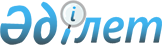 "Қостанай облысының мемлекеттік коммуналдық мүлкін жалға беру Ережесін бекіту туралы" әкімдіктің 2005 жылғы 14 қаңтардағы № 1 қаулысына өзгерістер мен толықтырулар енгізу туралы
					
			Күшін жойған
			
			
		
					Қостанай облысы әкімдігінің 2009 жылғы 25 мамырдағы № 202 қаулысы. Қостанай облысының Әділет департаментінде 2009 жылғы 18 маусымда № 3681 тіркелді. Күші жойылды - Қостанай облысы әкімдігінің 2010 жылғы 6 тамыздағы № 278 қаулысымен

      Ескерту. Күші жойылды - Қостанай облысы әкімдігінің 2010.08.06 № 278 қаулысымен.

      "Қазақстан Республикасындағы жергілікті мемлекеттік басқару және өзін-өзі басқару туралы" Қазақстан Республикасының 2001 жылғы 23 қаңтардағы Заңының 27-бабына сәйкес Қостанай облысының әкімдігі ҚАУЛЫ ЕТЕДІ: 



      1. "Қостанай облысының мемлекеттік коммуналдық мүлкін жалға беру ережесін бекіту туралы" Қостанай облысы әкімдігінің 2005 жылғы 14 қаңтардағы № 1 қаулысына (Нормативтiк құқықтық кесiмдердi мемлекеттiк тiркеу тiзiлiмiнде 3300 нөмірімен тiркелген, 2005 жылғы 2 ақпандағы "Қостанай таңы", 2005 жылғы 15 ақпандағы "Костанайские новости" газеттерінде жарияланды, өзгерістер енгізілді: әкімдіктің 2005 жылғы 23 қарашадағы № 380 "Қостанай облысының мемлекеттік коммуналдық мүлкін жалға беру ережесін бекіту туралы" әкімдіктің 2005 жылғы 14 қаңтардағы № 1 қаулысына өзгерістер мен толықтырулар енгізу туралы" қаулысымен , Нормативтiк құқықтық кесiмдердi мемлекеттiк тiркеу тiзiлiмiнде 3525 нөмірімен тіркелген, 2005 жылғы 21 желтоқсандағы "Қостанай таңы" газетінің 150 нөмірінде, 2005 жылғы 31 желтоқсандағы "Костанайские новости" газетінің 179 нөмірінде жарияланды; әкімдіктің 2007 жылғы 15 қаңтардағы № 34 "Қостанай облысының мемлекеттік коммуналдық мүлкін жалға беру ережесін бекіту туралы" әкімдіктің 2005 жылғы 14 қаңтардағы № 1 қаулысына өзгерістер мен толықтырулар енгізу туралы" қаулысымен , Нормативтiк құқықтық кесiмдердi мемлекеттiк тiркеу тiзiлiмiнде 3564 нөмірімен тіркелген, 2007 жылғы 2 ақпандағы "Қостанай таңы" газетінің 15 нөмірінде, 2007 жылғы 7 ақпандағы "Костанайские новости" газетінің 19 нөмірінде жарияланған; әкімдіктің 2007 жылғы 10 желтоқсандағы № 540 "Қостанай облысының мемлекеттік коммуналдық мүлкін жалға беру ережесін бекіту туралы" әкімдіктің 2005 жылғы 14 қаңтардағы № 1 қаулысына өзгеріс пен толықтыру енгізу туралы" қаулысымен , Нормативтiк құқықтық кесiмдердi мемлекеттiк тiркеу тiзiлiмiнде 3581 нөмірімен тіркелген, 2008 жылғы 16 қаңтардағы "Қостанай таңы" газетінің 6 нөмірінде және "Костанайские новости" газетінің 7 нөмірінде жарияланды; әкімдіктің 2008 жылғы 12 мамырдағы № 281 "Қостанай облысының мемлекеттік коммуналдық мүлкін жалға беру ережесін бекіту туралы" әкімдіктің 2005 жылғы 14 қаңтардағы № 1 қаулысына өзгерістер мен толықтырулар енгізу туралы" қаулысымен , Нормативтiк құқықтық кесiмдердi мемлекеттiк тiркеу тiзiлiмiнде 3638 нөмірімен тіркелген, 2008 жылғы 18 маусымдағы "Қостанай таңы" газетінің 74 нөмірінде және "Костанайские новости" газетінің 84 нөмірінде жарияланды) мынадай өзгерістер мен толықтырулар енгізілсін: 



      жоғарыда көрсетілген қаулының кіріспесі мынадай редакцияда жазылсын: 

      "2008 жылғы 4 желтоқсандағы Қазақстан Республикасы Бюджет кодексінің 94-бабына және 2001 жылғы 23 қаңтардағы "Қазақстан Республикасындағы жергілікті мемлекеттік басқару және өзін-өзі басқару туралы" Қазақстан Республикасы Заңының 27-бабына сәйкес Қостанай облысының әкімдігі ҚАУЛЫ ЕТЕДІ: "; 



       6)–тармақтағы "Шарттар" деген сөзінен кейін "немесе төлемдерді балансұстаушысының есебіне аударуға, егер ол орталықтандырылған төлемдер үшін оларды шоғырландырса" деген сөздермен толықтырылсын; 



       12)–тармақша мынадай редакцияда жазылсын: 

      "12) балансұстаушысымен келісім бойынша жалға алып отырған объектіге мүлікке салық төлеу жүргізу, осы объектінің балансұстаушысы салық міндеттемелерін орындауы болып табылады.". 



      2. № 2 мемлекеттік коммуналдық мүліктің бірыңғай жалгерлік шарты бекітілсін (қоса беріліп отырған). 



      3. Осы қаулы алғаш жарияланған күнінен кейiн он күнтізбелік күн өткен соң қолданысқа енгізіледі.       Қостанай облысының әкімі                   С. Кулагин 

Әкімдіктің              

2009 жылғы 25 мамырдағы 

№ 202 қаулысымен        

бекітілген              Мемлекеттік коммуналдық мүліктің 

бірыңғай жалгерлік шарты № 2 

  ________қаласы (кенті) №__ "__"________200_ж. 

      "Қазақстан Республикасындағы жергілікті мемлекеттік басқару және өзін-өзі басқару туралы" Қазақстан Республикасы Заңының негізінде әрекет жасайтын бұдан әрі Жалға беруші деп аталатын Қостанай облысы _________________ ауданының (қаласының) әкімі _______________________, бір тараптан _____________________________ негізінде әрекет жасайтын, бұдан әрі Жалға алушы деп аталатын ___________________________________, екінші тараптан мына төмендегілер туралы осы Шартты жасасты. 

1. Шарттың мәні 

       1.1. Жалға беруші тапсырады, ал Жалға алушы _________________ 

______________________________ мекенжайы бойынша орналасқан, жалп көлемі ____________________ шаршы метр, ____________ га көлеміндегі жер телімінде, кадастрлық нөмipiмен_________________________, пайдалану үшін _____________________________________ мемлекеттік коммуналдық мүлік объектісін жалға алады. 



      1.2. Жалға алушы жалгерлік ақыны айына _______________________ 

_____________ көлемінде төлейді. 



      1.3. Шарттың жалпы сомасы ________________________________ теңге. 



      1.4. Шарттың әрекет жасау мерзімі 200_ жылдың _________ бастап 200_ жылдың ___________ дейін. 

2. Тараптардың құқықтары мен міндеттері 

       2.1. Жалға беруші: 



      1) көрсетілген объектіні қабылдау-табыстау актісі бойынша Жалға алушыға осы Шартқа қол қойылғаннан кейін бес күн ішінде тапсыруды Баланс ұстаушысына жүктеуге; 



      2) Шарттың әрекет жасайтын бүкіл уақытында объектімен пайдаланылуға Жалға алушыға тосқауыл жасамауға міндетті. 



      2.2. Жалға беруші: 



      1) тоқсанда бір реттен жиі емес тапсырылған объектінің жайын және Жалға берушінің шарттағы міндеттерін орындауын тексеруге құқылы; 



      2) бюджетке жалгерлік ақы төлеу түсімдерін бақылауды үнемі жүзеге асыруға міндетті. 



      2.3. Жалға алушы: 



      1) Баланс ұстаушыдан қабылдау-табыстау актісі бойынша көрсетілген объектіні алуға; 



      2) объектіні осы Шарттың 1.1-тармағында көрсетілген мақсаттарға сай пайдалануға; 



      3) осы Шарттың 1.2.-тармағында көрсетілген ай сайын есептік айдың 20-нан кешіктірмей жалгерлік ақыны төлеуге, бенфициар-банкке - Астана қаласының Қазынашылық комитеті, ДСК (шот) 000080900, Бк 11, БСК 19530170, бенифициар - _________________ бойынша Салық комитеті, СТН __________________, төлемнің бағытталған коды 979, бюджеттік сыныптама коды - 201504 (коммуналдық меншікті жалға беруден түскен түсімдер); 



      4) мүлікті техникалық дұрыс жағдайда ұстауға, бұзылуына, сынуына, объектінің және оған қатысты инженерлік байланыстардың жоғалуына жол бермеуге, еңбекті қорғау және техникалық қауіпсіздік нормалары мен ережелерінің сақталуын қамтамасыз етуге; 



      5) өз қаражаты есебінен техникалық қызмет көрсетуді және ағымдағы жөндеуді жүргізуге; 



      6) объектіні ұстау жөніндегі барлық шығындарды өз бетінше төлеуге, қызмет ұсынушылармен тиісті Шарттар жасасуға немесе төлемдерді баланс ұстаушының есебіне аударуға, егер ол орталықтандырылған төлемдер үшін оларды шоғырландырса; 



      7) Жалға берушінің жазбаша келісімінсіз қайта жоспарламауға немесе объектіні және оның ішіндегі желілер мен байланыстарды қайта жабдықтамауға; 



      8) объектіні үшінші тұлғаларға қосалқы жалгерлікке және сенімгерлік басқаруға бермеуге; 



      9) Жалға берушінің өкілдерін объектіге тексеріс жүргізу үшін кедергісіз жіберуге: олармен айқындалған кемшіліктер мен бұзушылықтарды уақытында дұрыстауға; 



      10) Шарттың әрекет жасау мерзімі аяқталғанда немесе шарт бұзылған жағдайда объектінің дұрыс жағдайда табиғи тозуды ескере отырып Жалға берушіге немесе онымен көрсетілген тұлғаға объектіні тапсыруға; 



      11) Шарттың әрекет жасау мерзімі өткен соң объектіні пайдалануын жалғастырған жағдайда, Жалға беруші жағынан қарсылық болмаған кезде объектіні нақты пайдаланған уақыты үшін жалгерлік ақы төлеуге; 



      12) объектінің балансұстаушысы салық міндеттемелерін орындауы болып табылатын жалға алып отырған объектіге мүліктік салық төлеу жүргізуге міндетенеді. 



      2.4. Жалға алушы: 



      1) Шартпен көрсетілген тәртіпте жалға алған мүлікті пайдалануға; 



      2) өз бетінше шаруашылық қызметті жоспарлауға және жүргізуге; 



      3) Жалға берушінің келісімімен жалгерлік төлем бойынша міндеттемелерді мерзімінен бұрын орындауға құқылы. 

3. Тараптардың жауапкершіліктері 

       3.1. Жалға берушінің жауапкершілігі: 



      1) Баланс ұстаушы объектіні уақытында тапсырмаған жағдайда немесе Жалға берушінің кінәсі бойынша объект пайдаланылмаған жағдайда Жалға алушы Шарттың әрекет жасау мерзімін тиісті мерзімге ұзартуға құқылы. 



      3.2. Жалға алушының жауапкершілігі: 



      1) жалгерлік төлем мерзімін өткізіп алған жағдайда Жалға алушы өткізіп алған әр күні үшін жергілікті бюджетке 0,2 пайыз мөлшерінде өсімақы төлейді; 



      2) Жалға алушы жалгерлік төлемді қатарынан екі рет төлемеген жағдайда Жалға беруші осы шартты бір жақты тәртіпте бұзуға құқылы; 



      3) Жалға алушы Шарттың 2.3.-тармағында (2,3,4,5,6,7,8 т.т.) көрсетілген тәртіпті бұзған жағдайда Жалға беруші пайдаланбаған мерзімдегі жалдық төлемді қайтармай осы Шартты мерзімінен бұрын бұзуға құқылы. 



      3.3. Әр тарап екінші тарапқа тигізген залал үшін толық материалдық жауапкершілікке тартылады. 



      3.4. Айыптық санкцияларды төлеу тараптарды шарттық міндеттемелерін орындаудан босатпайды. 

4. Ерекше шарттар 

       4.1. Осы Шарт жасасқан күнтізбелік айға төленетін жалгерлік төлем оны жасасқан күннен бастап 10 күн ішінде аударылады; келесі төлемдер 2.3.-тармағына сәйкес (3 т.т.) жүргізеді. 



      4.2. Осы Шарт қалалық (аудандық) қаржы бөлімдерінде тіркелуі тиіс. 



      4.3. Егер Жалға алушы мемлекеттік тапсырысты орындайтын мемлекеттік мекеме немесе МКҚК болып табылса, онда Шарт Қазынашылық органдарында тіркелген сәттен бастап күшіне енеді және екі тарапқа да міндетті болып табылады. 



      4.4. Осы шарт кез келген тараппен мерзімінен бұрын бұзыла алады, бірақ екінші тарапты бір ай бұрын жазбаша нысанда мәлімдеуге тиіс (3.2. - тармақта (2 т.т.) көрсетілген жағдайлардан басқа). 



      4.5. Бір жылдан жоғары мерзімге жасалған Шарт мемлекеттік тіркеуге жатады. Шарттың тіркелуі Жалға беруші есебінен жүзеге асырылады. 



      4.6. Балансында мемлекеттік коммуналдық мүлік объектісі бар коммуналдық заңды тұлға (балансұстаушы) объектіні мақсатты тағайындауының сақталуын және оның ақталуын бақылауды жүзеге асырады; 

      Жер телімі Жалға алушымен Қазақстан Республикасының заңнамаларына сәйкес жер қатынастары жөніндегі уәкілетті органда ресімделеді. 

5. Басқа шарттар 

       5.1. Осы Шартта реттелмеген даулар заңда белгіленген тәртіпте шешіледі. 



      5.2. Осы Шартқа енгізілетін өзгерістер мен толықтырулар екі тараптың қол қойылғанынан және қаланың (ауданның) қаржы бөлімінде тіркелгеннен кейін заңды күші бар. 



      5.3. Осы Шарт үш данада жасалып, бір данасы - Жалға берушіге, екінші данасы - Жалға алушыға, үшінші данасы - объектіні баланс ұстаушыға берілген. 

6. Тараптардың заңды деректемелері 

  
					© 2012. Қазақстан Республикасы Әділет министрлігінің «Қазақстан Республикасының Заңнама және құқықтық ақпарат институты» ШЖҚ РМК
				Жалға беруші: 

_________________________ 

_________________________ 

мекенжайы: 

_________________________ 

_________________________ 

БСК _____________________ 

СТН _____________________ 

Басшы 

__________ __________ 

(қолы) (ТАӘ) 

м.о. Жалға алушы: 

__________________________________________________________мекенжайы: 

_____________________________ 

ДСК_________________________ 

БСК_________________________ 

СТН_________________________ 

Басшы 

__________ __________ 

(қолы) (ТАӘ) 

м.о. Келісілді 

Баланс ұстаушы: _______________ 

Басшы 

____________ ___________ 

(қолы) (ТАӘ) 

м.о. Келісілді 

Баланс ұстаушы: _______________ 

Басшы 

____________ ___________ 

(қолы) (ТАӘ) 

м.о. Келісілді 

Баланс ұстаушы: _______________ 

Басшы 

____________ ___________ 

(қолы) (ТАӘ) 

м.о. 